Конспект НОД в старшей группеТема: «Золотая осень»Образовательная область: «Художественное творчество»Воспитатель Сломова Любовь СергеевнаМАДОУ ЦРР- детский сад №14 город КропоткинЦель:Учить детей видеть красоту природы через средства изобразительной деятельности.Продолжать развивать способность к образному восприятию красоты природы и её передаче с помощью цвета, формы, композиции.Программное содержание:Учить детей передавать в рисунке строение дерева - ствол (кистью), ветки разной длины. Закреплять навыки рисования листвы приёмом вертикального мазка (способ примакивания). Закреплять представления детей о характерных признаках осени. Развивать разнонаправленные, слитные, плавные движения руки. Развивать мыслительную деятельность, память, связную речь, воображение и творчество. Воспитывать положительное отношение к природе и желание заботиться о ней.Материал: - белый лист бумаги А2 (для образца), - альбомные листы для детей, - репродукция - картина И. И. Левитана «Золотая осень», - мольберт, - акварельные краски, кисти №3, 6 (белка), - влажные салфетки, вода, - поролоновая губка на каждого ребёнка. Методические приёмы: - показ и объяснение воспитателя, - музыкальное сопровождение, вопросы к детям, - напоминание о технике рисования, - наблюдение за работой детей, советы, - слушание музыки П. Чайковского, - рассматривание работ детей, - анализ работ детьми и воспитателем, - Д/И «Найди по описанию».Предварительная работа: Знакомство детей с техникой тонирования листа бумаги, рассматривание иллюстраций, картинок, фотографий с изображением осенних деревьев (осени).Ход деятельности:I. Вступительная часть.Воспитатель: Ребята, кто у вас сегодня в гостях? Вы его знаете?Дети: Лесовичок.Воспитатель: Откуда он к нам пришёл?Дети: Лесовичок к нам пришёл из леса.Воспитатель: И пришёл не с пустыми руками. Что это?Дети: Это иллюстрация картины.Воспитатель: А где же хранятся настоящие картины?Дети: В музеях, а также в картинной галерее.Воспитатель: Ребята, а кто пишет картины?Дети: Художники.Воспитатель: А вы знаете, как зовут художника, написавшего эту картину?Дети: Исаак Ильич Левитан.Воспитатель: Вместе повторим фамилию художника.Воспитатель: Ребята, как бы вы назвали эту картину? (высказывания детей)Воспитатель: Почему картину назвали «Золотая осень»?- Чему на картине отведено больше места: земле или небу?- Почему земле больше?- Что хотел показать художник?- Деревья нарисованы на одном расстоянии друг от друга?- Почему вы так решили? Докажите. (высказывания детей)Воспитатель: Ребята, а вам нравится осень? Чем? (ответы детей)Воспитатель: Мне, например, нравиться ходить по опавшим листьям, как по золотому ковру. Неправда ли, осенью очень красиво? Как будто добрый волшебник раскрасил всё вокруг яркими красками.II. Основная часть.Воспитатель: Лесовичок принёс ещё и посылку, и спрятал её в группе. Он хочет поиграть с вами в игру «Найди по описанию». Лесовичок будет подсказывать, а вы слушайте меня внимательно: «Эта посылка прямоугольной формы..., золотистого цвета..., справа от шкафа…. и т.д.»Дети: Ура! Нашли.Воспитатель: Откроем посылку, посмотрим, что внутри.(дети достают по одному предмету и называют его)Воспитатель: Смотрите, белый лист, не до конца закрашенный. Странно! Кисть, губка, акварельные краски, стакан-непроливайка…Воспитатель: Как вы думаете, зачем всё это здесь? Для чего? (ответы детей)Воспитатель: Ребята, Лесовичок предлагает вам стать маленькими волшебниками (художниками).Воспитатель: У меня к вам ещё один вопрос. Зачем в посылке губка?Дети: Для тонирования листа.Воспитатель: Как вы думаете, какую часть листа здесь следует затонировать? (ответы)Показ воспитателя. (Воспитатель тонирует верхнюю часть листа губкой слева направо быстрыми движениями. Во время тонирования на листе проявляется силуэт берёзыствол и ветви.)Воспитатель: Что это? Чего не хватает на дереве?Дети: Листьев.Воспитатель: Почему вы решили, что это берёза? (ответы детей) В: Какого цвета листья у берёзы осенью?Дети: Жёлтого. Самостоятельная работа.Дети подходят к столам, где лежат различные изобразительные материалы и приступают к работе: тонируют листы. Пока листы подсыхают, воспитатель проводит физкультминутку «Мы листики осенние». Дети берут из корзинки жёлтые берёзовые и разноцветные кленовые листья.Воспитатель: Листья, от какого дерева вы взяли?Физкультминутка «Мы листики осенние» Мы листики осенниеНа ветках мы сидимДунул ветер - полетелиМы летели, мы летелиИ на землю тихо сели.Ветер снова набежалИ листочки все поднялЗакружились, полетелиИ на землю тихо сели.(Далее дети вешают на доску берёзовые листочки слева от рисунка, а кленовые справа.)Воспитатель: А теперь нарисуем листву берёзе. Каким цветом? (жёлтым)Воспитатель: Набираю на кисть воды и жёлтую краску. Рисую листья на ветках дерева быстро, прикладывая и отрывая кисть от бумаги, держа кисть наклонно к бумаге. Рисуем вертикальные мазки, этот способ рисования называется способом примакивания. (Дети рисуют на своих листках.)Воспитатель: Нарисуем с вами ещё одно дерево. С чего начнём рисовать дерево?Дети: Со ствола.Воспитатель: Правильно. Нарисую кистью прямой высокий ствол. Для этого я наберу немного больше, чем необходимо, воды и краски на кисть, и проведу прямую линию.Воспитатель: Каким цветом будем рисовать ствол? (коричневым)Воспитатель: Получился ствол (рисуем сверху вниз, постепенно нажимая на кисть). Что же ещё, дети, мне нужно нарисовать, чтобы получилось дерево?Дети: Веточки.Воспитатель: Правильно. Вверху рисуем очень короткие веточки, чуть ниже - веточки подлиннее.Воспитатель: Получилось дерево? (да)Воспитатель: Теперь нарисуем дерево с разноцветными листьями. Какие краски будем использовать?Дети: Жёлтая, красная, оранжевая.Воспитатель: Такая разноцветная листва осенью бывает у клёна. Рисуем листья способом примакивания. Нарисовали жёлтые листья, затем хорошо промываем кисть водой и набираем краску красного цвета и т.д. (Во время самостоятельной работы детей звучит музыка П. Чайковского.)III. Заключительная часть. Анализ работ.- Какое время года изобразили в своих рисунках?- Какие краски использовали?- Какими способами рисовали? (тонирование, примакивание)- У кого лучше получилось передать образ осеннего дерева?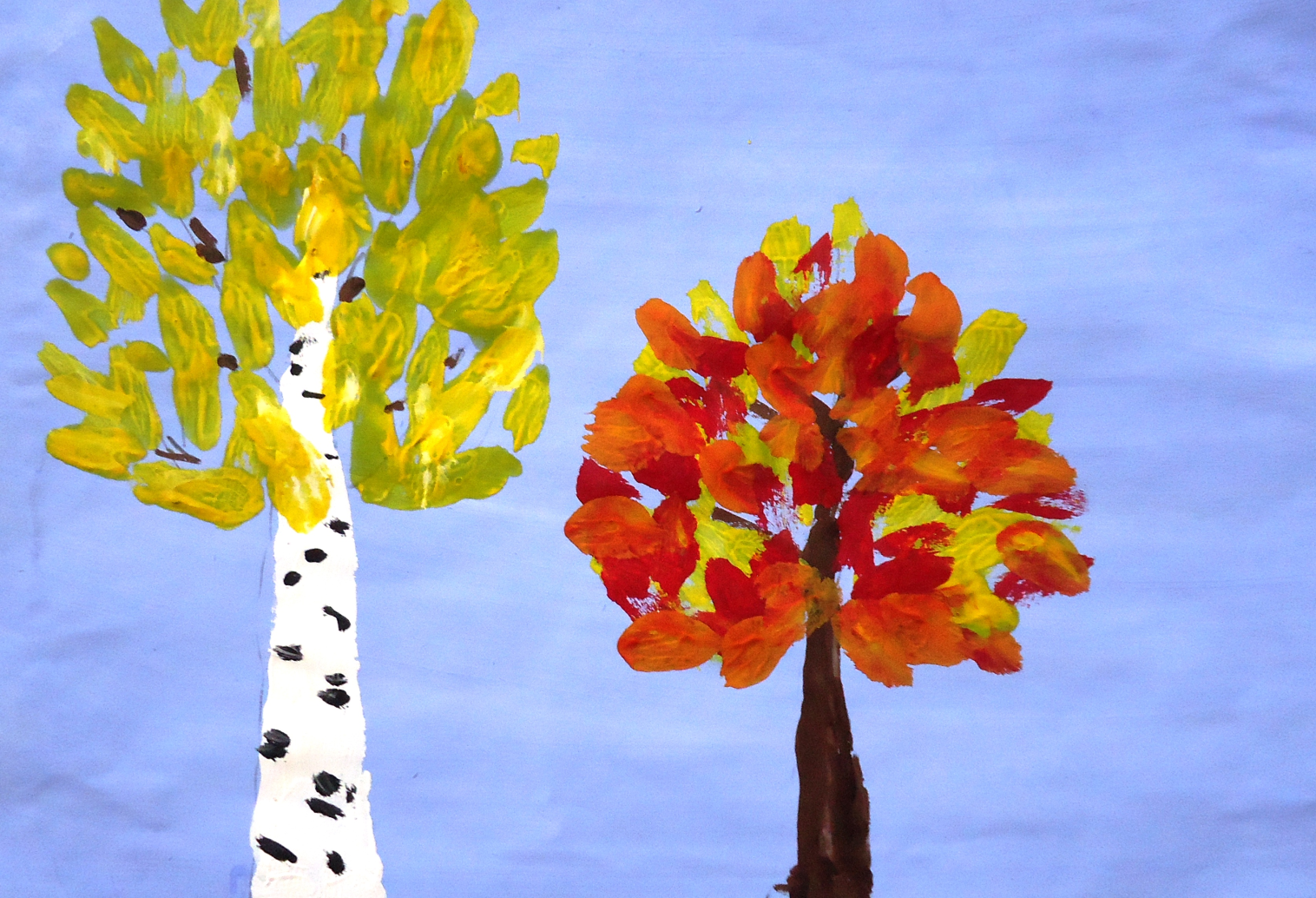 